Сумська міська радаVIІ СКЛИКАННЯ LXV СЕСІЯРІШЕННЯвід 27 листопада 2019 року № 6063-МРм. СумиРозглянувши звернення громадян, надані документи, відповідно до протоколу засідання постійної комісії з питань архітектури, містобудування, регулювання земельних відносин, природокористування та екології Сумської міської ради від 07.11.2019 № 174, статей 12, 40, 79-1, частини 5 статті 116, 118, 121, 122 Земельного кодексу України, статті 50 Закону України «Про землеустрій», керуючись пунктом 34 частини першої статті 26 Закону України «Про місцеве самоврядування в Україні», Сумська міська рада ВИРІШИЛА:Відмовити громадянам в наданні дозволу на розроблення проектів землеустрою щодо відведення земельних ділянок у власність для будівництва і обслуговування жилого будинку, господарських будівель і споруд у зв’язку з тим, що земельні ділянки перебувають у постійному користуванні Сумського національного аграрного університету під розміщеним технікумом, що підтверджено державним актом на право постійного користування землею за                  № 218 від 07.07.2000 згідно з додатком.Сумський міський голова                                                                    О.М. ЛисенкоВиконавець: Клименко Ю.М.Додатокдо рішення Сумської міської ради «Про відмову громадянам в наданні дозволу на розроблення проектів землеустрою щодо відведення земельних ділянок»від 27листопада 2019 року № 6063-МРСПИСОКгромадян, яким відмовляється в наданні дозволу на розроблення проектів землеустрою щодо відведення земельних ділянок для будівництва і обслуговування жилого будинку, господарських будівель і споруд Сумський міський голова                                                                                                                                                        О.М. ЛисенкоВиконавець: Клименко Ю.М.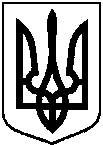 Про відмову громадянам в наданні дозволу на розроблення проектів землеустрою щодо відведення земельних ділянок  № з/пПрізвище, ім’я, по батькові, реєстраційний номер облікової картки платника податків або серія та номер паспортуАдреса земельної ділянкиОрієнтовна площа земельної ділянки,гаУмовинадання123451.Супрун Сергій Анатолійовичвул. Веретенівська, біля будівлі № 260,1000власність2.Войтенко Юрій Володимировичвул. Веретенівська, 26 (біля будівлі)0,1000власність3.Скляр Володимир Миколайовичвул. Веретенівська, 26 (поруч з будинком)0,1000власність4.Мостіпака Ольга Анатоліївнавул. Веретенівська, 260,1000власність5.Заковоротний Сергій Анатолійовичвул. Веретенівська, 260,1000власність6.Данілік Оксана Анатоліївнавул. Веретинівська, 260,1000власність